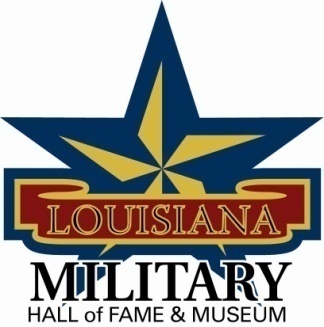                LA Military Hall of Fame & Museum                Chris Crusta Memorial Airport911 Revis Sirmon Loop Abbeville, LA 70510       337-898-9645Governing Board Meeting Minutes – Saturday, February 16, 201310:00 am inside the Military Hall of Fame & MuseumAttendees:								Guests:General Robert LeBlanc						Crystal MoutonAl Leger								Jesse WeaverDarrell Minnix							Carol RaymondJoe Hill								Alyssa MoutonAmpy CallatayedDewey ColesJohnny RaymondFrancis PlaisanceThe meeting was called to order at 10:30 am and was followed by prayer and Pledge of Allegiance.Al Leger works for Veterans Affairs and will see what kinds of help he can get for money to purchase paint for the outside tanks.Crystal Mouton reviewed the new exhibit panel that will be displayed.Crystal Mouton reviewed the Skeet Shoot to be held on May 25, 2013 at GOL Shooting Range.  She asked that everyone help by getting auction items and sell raffle tickets.Johnny Raymond talked about possibly having a poker run as a fundraiser.Johnny Raymond will call Mr. Hunt Downer to see if he is still interested in being a part of the board of directors.General LeBlanc will present the Order of St Maurice  to Darrell Minnix at our next Induction Ceremony.11:30 meeting was adjourned